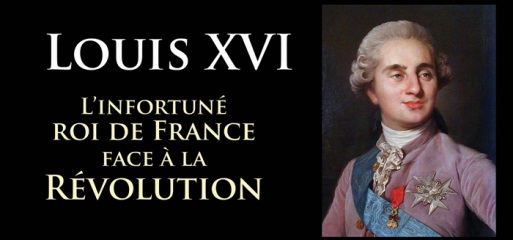 Samedi 23 janvier :Conférence et messe pour Louis XVICette journée se déroulera en trois temps indépendants les uns des autres :16 h : conférence "Louis XVI, l'infortuné roi de France face à la Révolution"au couvent des sœurs de la Providence à Peltre - ENTRÉE LIBRE 18h30 : Messe pour Louis XVIà la chapelle de Ladonchamps à Woippy 20h30 : Repas, chants royalistes et animationà la ferme templière de Glatigny - INSCRIPTION AVANT LE 15 JANVIER / 20 € Bulletin d'inscription pour le repas
à retourner avant le 15 JANVIER 2016
à : Cercle Robert de Baudricourt 
3 rue de Forbach - 54700 Pont à MoussonM. Mme Mlle : Adresse : CP :                                        Ville :.
Tél.:                                      Courriel : 
Participera au dîner du 23 janvier :         x 20 € = 

Règlement joint à l’inscription